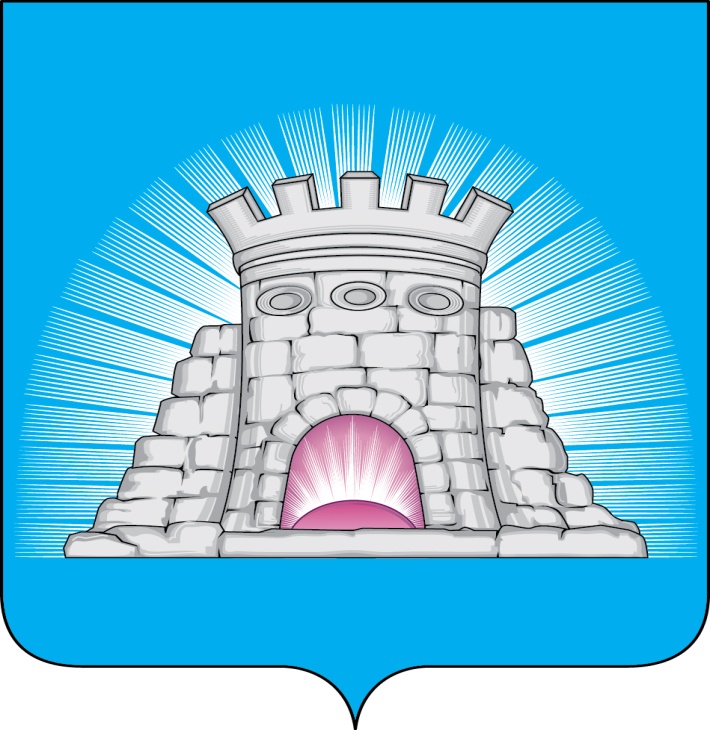 РАСПОРЯЖЕНИЕ01.08.2023        №    216г.Зарайск                                       Об утверждении графика приёма                                      населения в Общественной приёмной                                       органов исполнительной власти                                       Московской области и органов местного                                      самоуправления на  август 2023 года     В соответствии с решением Губернатора Московской области                  Воробьёва А.Ю. об организации работы общественных приёмных органов исполнительной власти Московской области и органов местного самоуправления:       1. Утвердить график приёма населения аппаратом администрации и функциональными органами администрации городского округа Зарайск Московской области в Общественной приёмной органов исполнительной власти Московской области и органов местного самоуправления на август 2023 года (прилагается).      2. Опубликовать данное распоряжение на официальном сайте администрации городского округа Зарайск Московской области.И.О. главы городского округа Зарайск А.А. Простоквашин    ВерноНачальник службы делопроизводства   Л.Б. Ивлева      01.08.2023Послано: в дело, прокуратуру, заместителям главы администрации, СМУ и ОГ,                                           юридический отдел,  СВ со СМИ. О.В. Соловьёва8 496 66 2-40-92                                                                                                                            005481								             УТВЕРЖДЁН 									распоряжением и.о.главы 									городского округа Зарайск 									от  01.08.2023 № 216ГРАФИК  ЛИЧНОГО ПРИЕМА в Общественной приемнойорганов исполнительной власти и органов местного самоуправленияуполномоченных представителей администрации городского округа Зарайскна  август 2023 года ОтветственныйВремя приема с  9.00 – 12.00Время приема с  9.00 – 12.00Время приема с  9.00 – 12.00Время приема с  9.00 – 12.00Время приема с  9.00 – 12.00Заместитель главы администрации Москалев Сергей Викторович 8Заместитель главы администрации ПростоквашинАлександр Александрович14Заместитель главы администрацииГулькина Раиса Дмитриевна15Первый заместитель главы администрации Мешков Андрей Николаевич21 Заместитель главы администрации ШолоховАндрей Вячеславович	25